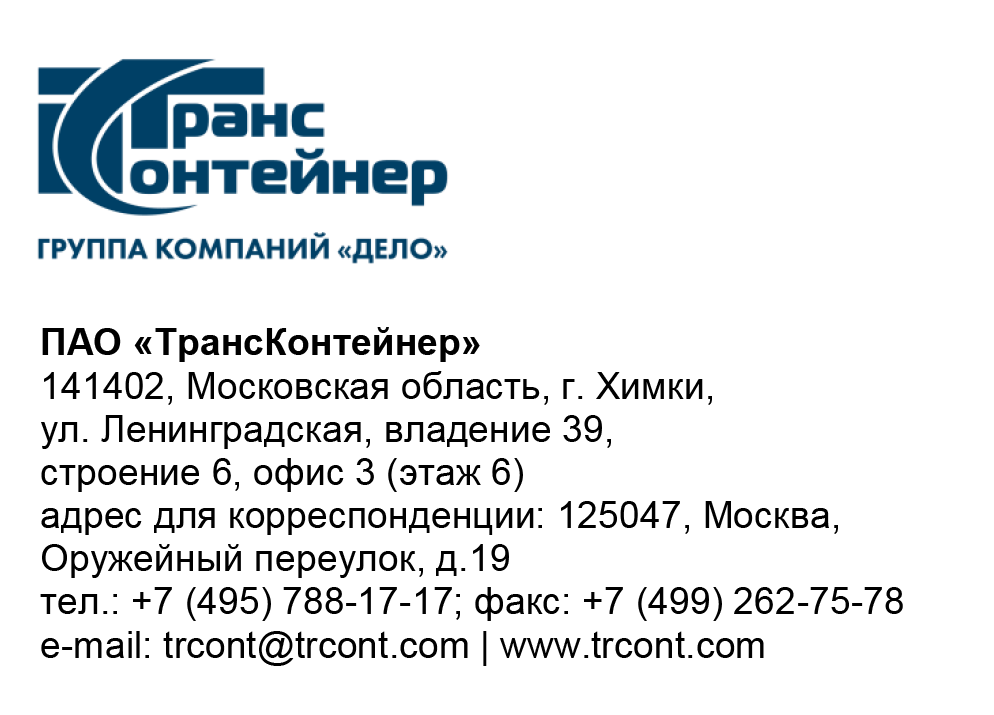 ВНИМАНИЕ!ПАО «ТрансКонтейнер» информирует о внесении изменений в документацию о закупке открытого конкурса в электронной форме № ОКэ-ЦКПКЗ-21-0001 на право заключения договоров поставки 20-футовых и 40-футовых контейнеров(далее - Открытый конкурс)Пункт 4.3 раздела 4 «Техническое задание» документации о закупке изложить в следующей редакции:«4.3. Сроки производства и поставки Товара по каждому из лотов: Предусматривается градация сроков поставки:- срок изготовления контейнеров на заводе, инспекция их технического состояния на предмет соответствия требованиям настоящего Технического задания – - для лота № 1 - 250 контейнеров - не позднее 31 мая 2021 года, 250 контейнеров - не позднее 30 июня 2021года;для лотов №№ 2 -7 -  не позднее 1 июня 2021 года;- срок передачи контейнеров Покупателю на месте приема-передачи с подписанием актов приема-передачи:- для лота № 1 -   250 контейнеров - не позднее 10 июня 2021 года, 250 контейнеров - не позднее 10 июля 2021 года;- для лотов №№ 2 - 7 - не позднее 01 сентября 2021 года.»Далее по тексту…  Председатель Конкурсной комиссииаппарата управления ПАО ТрансКонтейнер»М.Г. Ким